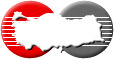 T.C. BAŞBAKANLIKÖZELLEŞTİRME İDARESİBAŞKANLIĞI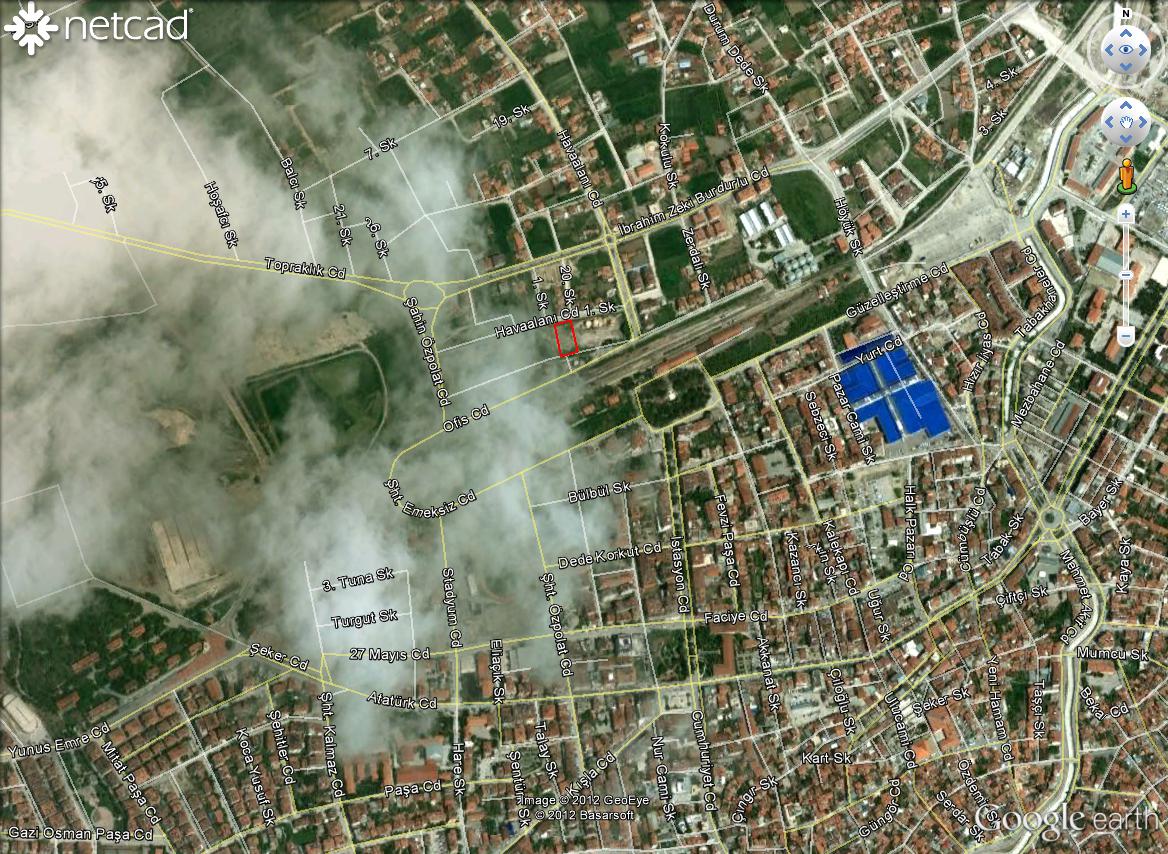 BURDUR İLİ MERKEZ İLÇESİ BAĞLAR MAHALLESİ 1192 ADA 13 NO’LU PARSELBİLGİ NOTUAğustos 20121 TAŞINMAZ HAKKINDA GENEL BİLGİLERTAŞINMAZIN TAPU KAYDIKonu Taşınmaz Tapu KaydıTAŞINMAZIN ADRESİ VE ULAŞIMIKonu taşınmaz Bağlar Mahallesi Havaalanı Caddesi 1.Sokak 1192 Ada 13 Parsel Merkez/BURDUR adresinde konumlanmaktadır.Konu taşınmaz, Burdur Valilik Binası’na kuş uçuşu yaklaşık  kuzeyinde yer almaktadır. Konu taşınmaza ulaşım için Valilik Binası’ndan kuzey yönünde İstasyon Caddesi’nin sonuna kadar gidilip, soldan Şehit Emeksiz Caddesi’ne dönülür ve bitiminde sağa Yunus Emre Caddesi’ne bağlanılır.  ilerlenip soldan Şahin Öztopal Caddesi’ne girilir ve ilk aradan sağa konu taşınmazın bulunduğu 22 sokağa dönülür. Konu taşınmaz yaklaşık  sonra solda yer almaktadır1.3	TAŞINMAZIN ÖZELLİKLERİKonu taşınmaz “ARSA” nitelikli olup, konut alanında bulunmakta ancak üzerinde herhangi bir yapı bulunmamaktadır. Taşınmaz kuzey, güney ve batı cephelerinden tel örgü ile çevrili olup doğu cephesinden Karayolları şantiyesi ile birleşik durumdadır. Konu taşınmaz, geometrik olarak dikdörtgen şekilli olup, topografik olarak düz bir yapıya sahiptir. 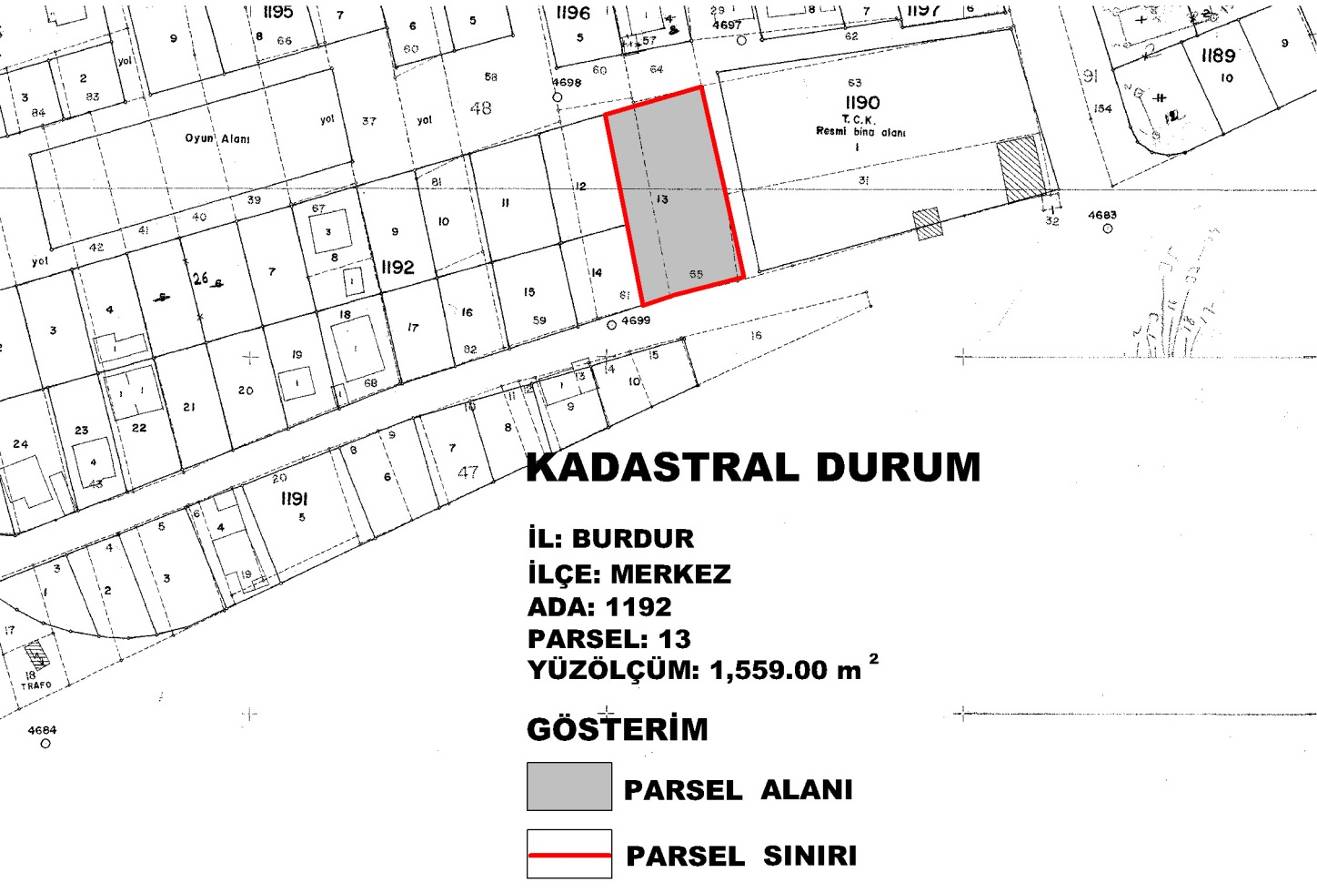  TAŞINMAZIN YASAL DURUMUKonu taşınmaz ile ilgili yapılan Resmi Kurumlardaki araştırmada yargıya intikal herhangi bir sorun olmadığı görülmüştür. KORUMAYA İLİŞKİN KARARLARİlgili kurumdan, parsel üzerinde herhangi bir korunması gerekli kültür varlığı kaydının bulunup bulunmadığı konusunda yanıt beklenmektedir. TAŞINMAZIN İMAR DURUMU. 1/100.000 ve 1/25.000 Ölçekli Çevre Düzeni PlanıT.C. Çevre ve Orman Bakanlığı tarafından 03.09.2009 tarihinde onaylanan Antalya- Burdur Planlama Bölgesi 1/100.000 ölçekli Çevre Düzeni Planının, Lejand, M24, M25, N23, N24, N25, O23, O25, O26, O27, O28, P23, P24, P28 Plan Paftaları, Plan Açıklama Raporu ve Plan Notlarında Bakanlıkça uygun görülen değişiklikler, 11.11.2008 tarihli ve 27051 sayılı Resmi Gazete’de yayımlanan Çevre Düzeni Planlarına Dair Yönetmelik, 4856 sayılı Kanunun 2(h) ve 10(c) maddeleri ile 2872 sayılı Kanunun 9(b) uyarınca 09.07.2010 tarihinde onanmıştır.Ayrıca, 1/100.000 ölçekli Çevre Düzeni Planının Plan Uygulama Hükümlerinde(4.60, 4.61, 4.62, 5.28, 9.1.1.2, 9.5, 9.8 Nolu Plan Uygulama Hükümleri) Bakanlıkça uygun görülen değişiklikler 11.11.2008 tarihli ve 27051 sayılı Resmi Gazete’de yayımlanan Çevre Düzeni Planlarına Dair Yönetmelik, 4856 sayılı Kanunun 2(h) ve 10(c) maddeleri ile 2872 sayılı Kanunun 9(b) uyarınca 25.04.2011 tarihinde onanmıştır.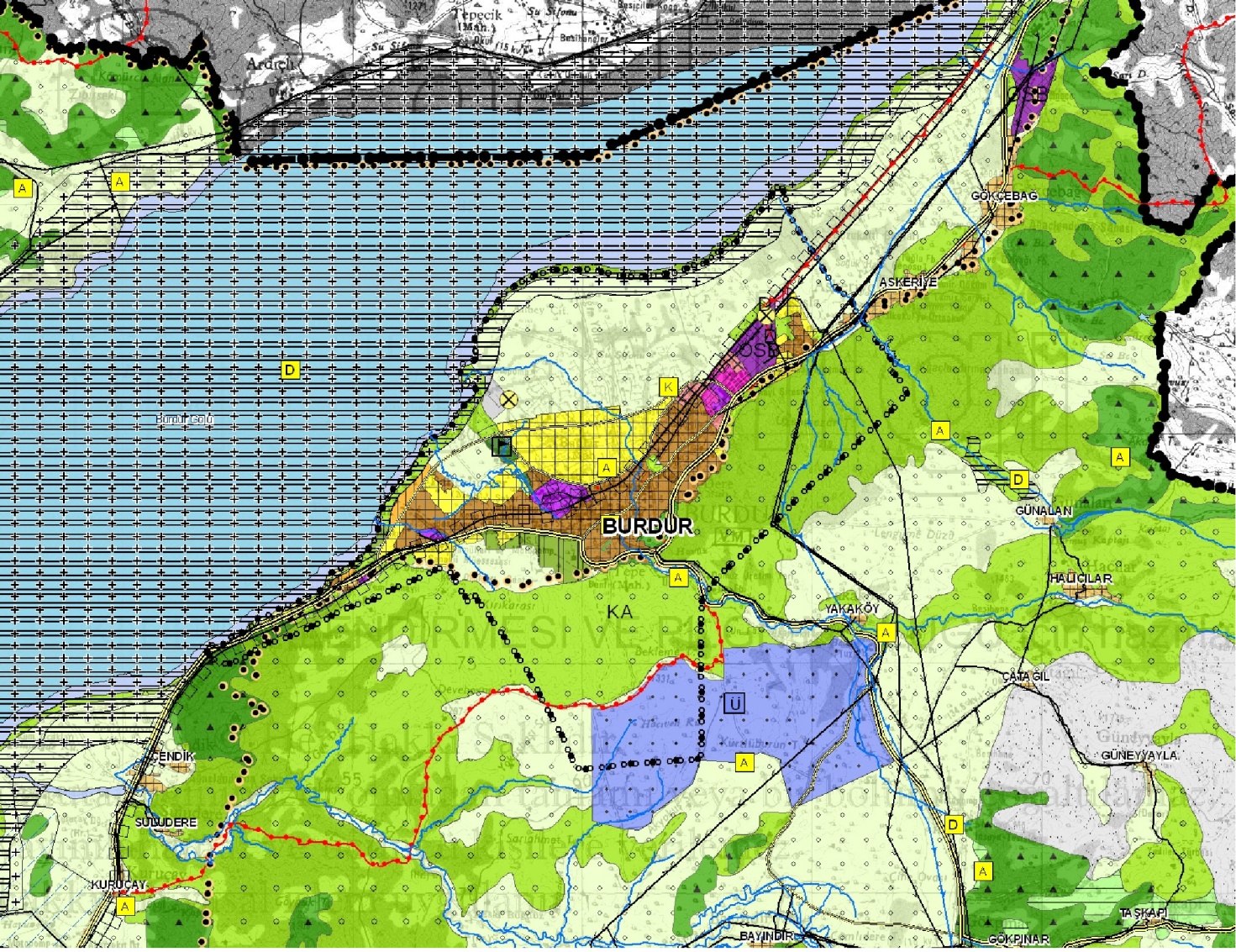 1/100.000 Ölçekli Çevre Düzeni PlanıAntalya- Burdur Planlama Bölgesi 1/100.000 Ölçekli Çevre Düzeni Planında konu parselin bulunduğu alan Kentsel Yerleşik Alan içerisinde yer almaktadır.Kentsel Yerleşik Alanlar: Büyükşehir ve/veya İl, İlçe, İlk Kademe ve Belde belediye sınırları içerisinde kalan, içinde boş alanları barındırsa da büyük oranda yapılaşmış alanlardır.Burdur Belediyesi’ne ait 1/1000 ölçekli uygulama imar planı, 1/100.000 ölçekli çevre düzeni planı için ilgili kurum ve kuruluşlardan alınmış veriler ve uydu görüntüsü ile çakıştırılmıştır. Uydu görüntüsünde yapılaşma görülen kısımlar 1/100.000 ölçekli çevre düzeni planında kentsel yerleşik alan olarak gösterilmiştir.. 1/25.000 Ölçekli Çevre Düzeni PlanıBurdur ili Merkez İlçesi ve çevresine ait 1/25.000 ölçekli Çevre Düzeni Planı bulunmamaktadır.. 1/5.000 Ölçekli Nazım İmar PlanıBurdur İli Merkez İlçesi Bağlar Mahallesinde bulunan 1192 ada 13 parsel ve çevresine ilişkin 1/1000 ölçekli Uygulama İmar Planlarından küçültülerek oluşturulmuş 1/5000 ölçekli Nazım İmar Planı bulunmaktadır.. 1/1.000 Ölçekli Uygulama Nazım İmar Planıİncelemeye konu olan Burdur İli Merkez İlçesi Bağlar Mahallesinde bulunan 1192 ada 13 parselin bulunduğu alana ait 1/1000 ölçekli Uygulama İmar Planı 24.06.1987 tarih ve 74 sayılı meclis kararı ile onaylanmıştır. Konu parselin bulunduğu alan 1/1000 ölçekli Uygulama İmar Planında Konut Alanı olarak planlıdır. Konut alanlarında yapılaşma koşulları E:1.25, Ayrık Nizam 4 kat, ön bahçe çekme mesafesi 5 metre yan bahçe çekme mesafesi 3 metre olarak belirlenmiştir. Ayrıca konu parselin yer aldığı konut adasında “E:1.25 sabit kalmak üzere 5 kat da yapılabilir” plan notu bulunmaktadır.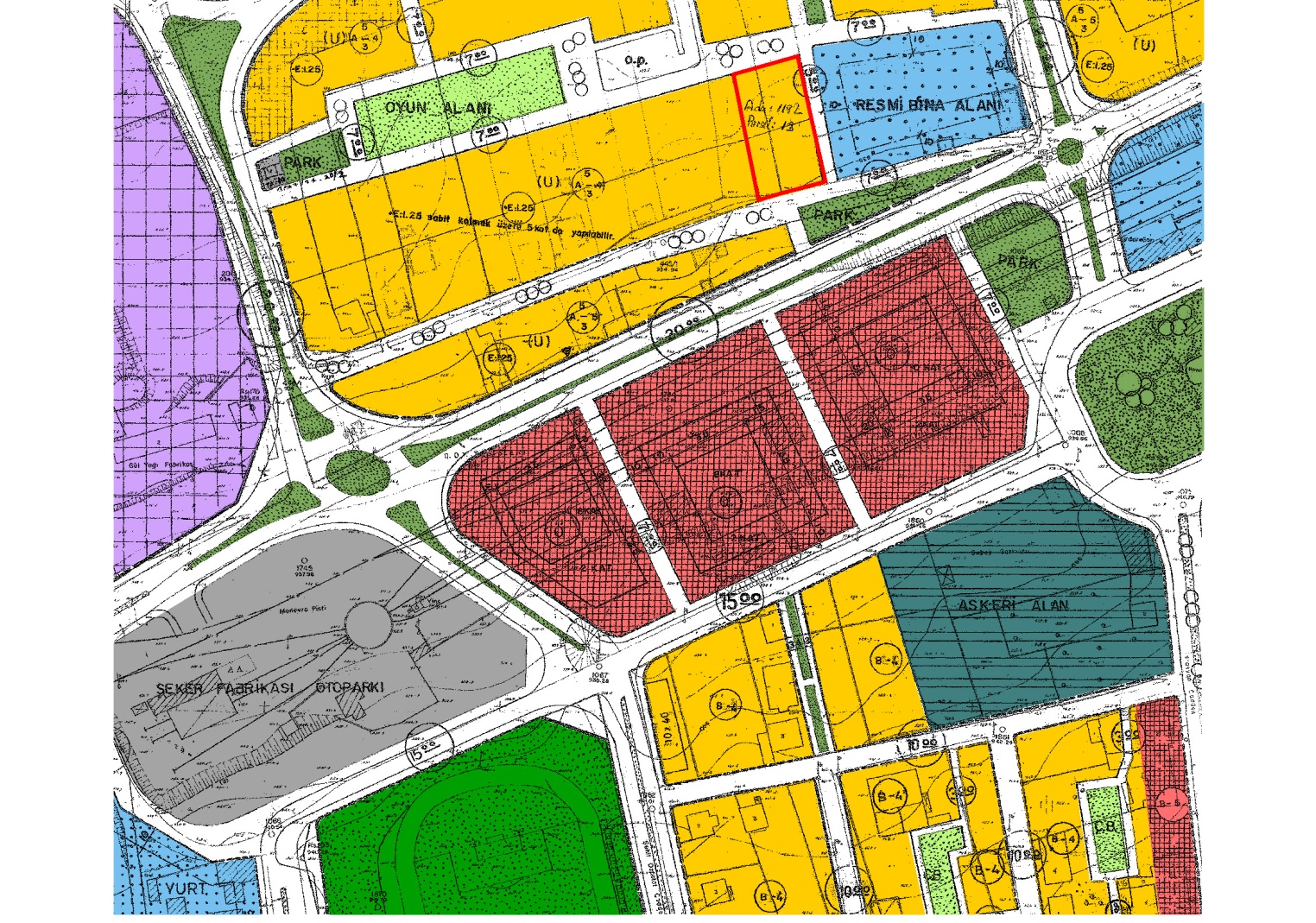 5. TAŞINMAZIN FOTOĞRAFLARI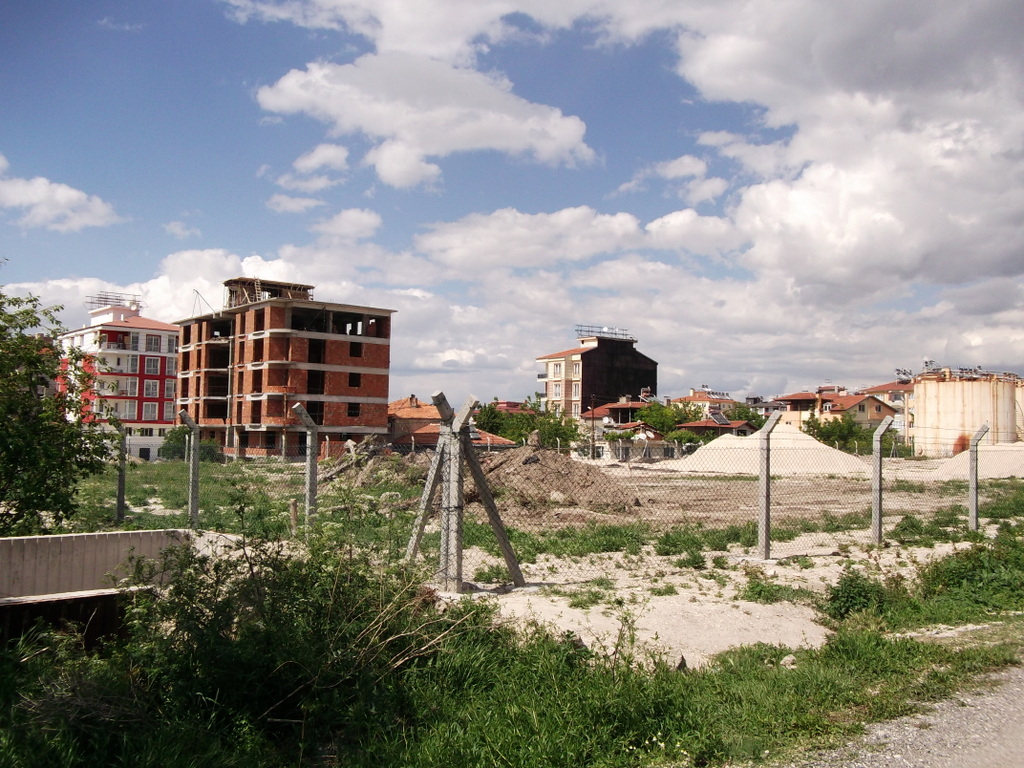 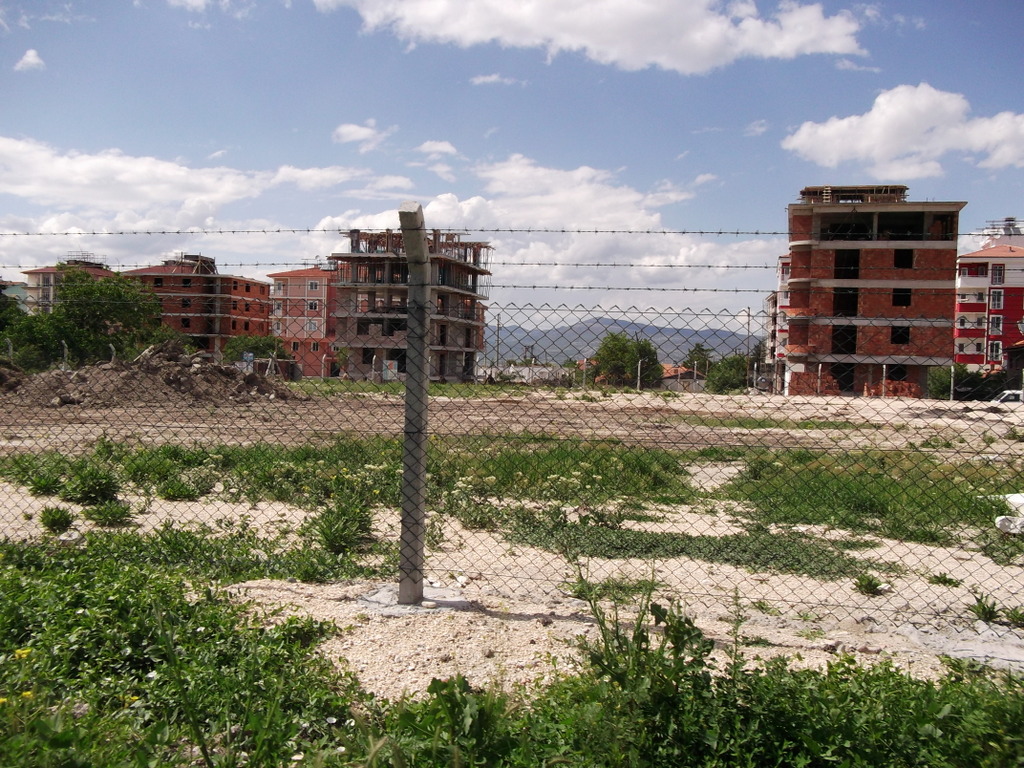 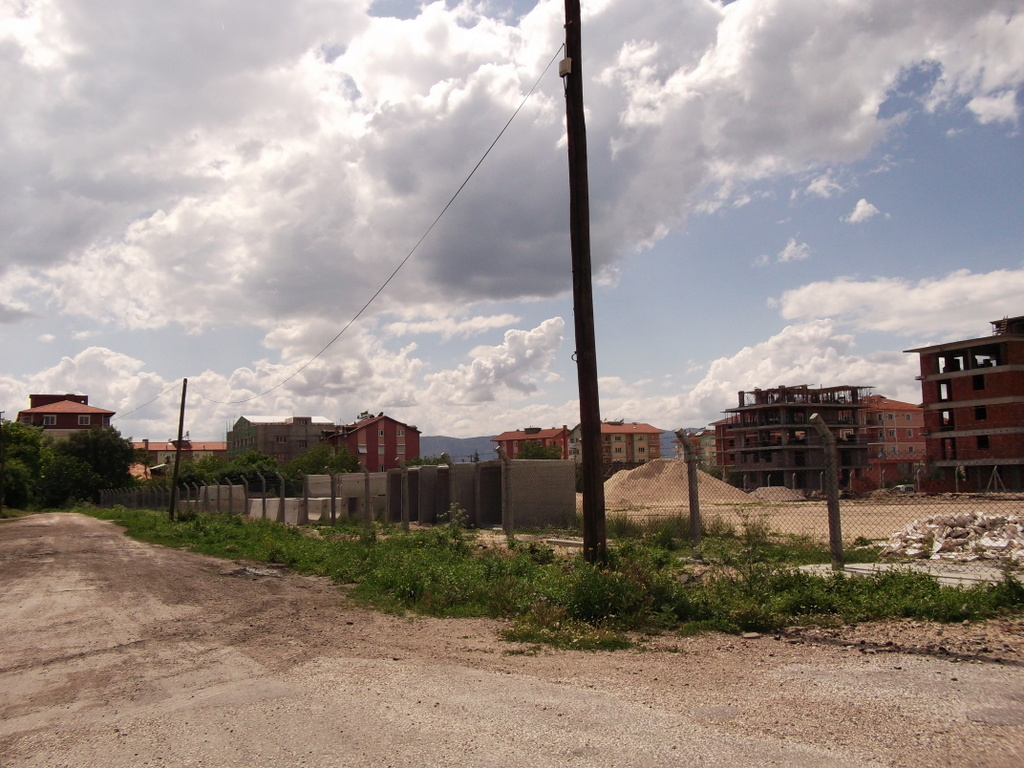 Ana GayrimenkulAna GayrimenkulAna GayrimenkulAna GayrimenkulAna GayrimenkulAna GayrimenkulAna GayrimenkulAna GayrimenkulBağımsız BölümBağımsız BölümBağımsız BölümİliBURDURBURDURBURDURPafta NoPafta No--Blok NoBlok No-	İlçesiMERKEZMERKEZMERKEZAda NoAda No11921192Kat NoKat No-Bucağı---Parsel NoParsel No1313Bağ. Böl. NoBağ. Böl. No-Köyü---NiteliğiNiteliğiARSAARSANiteliğiNiteliği-MahallesiBAĞLARBAĞLARBAĞLARNiteliğiNiteliğiARSAARSANiteliğiNiteliği-Sokağı---NiteliğiNiteliğiARSAARSAEklentilerEklentiler-MevkiiTOPRAKLIKTOPRAKLIKTOPRAKLIKParsel Alanı(m²)Parsel Alanı(m²)1.559,00 m²1.559,00 m²EklentilerEklentiler-MalikMalikMalikKARAYOLLARI GENEL MÜDÜRLÜĞÜ (*)KARAYOLLARI GENEL MÜDÜRLÜĞÜ (*)KARAYOLLARI GENEL MÜDÜRLÜĞÜ (*)KARAYOLLARI GENEL MÜDÜRLÜĞÜ (*)KARAYOLLARI GENEL MÜDÜRLÜĞÜ (*)KARAYOLLARI GENEL MÜDÜRLÜĞÜ (*)KARAYOLLARI GENEL MÜDÜRLÜĞÜ (*)KARAYOLLARI GENEL MÜDÜRLÜĞÜ (*)Edinme Sebebi ve TarihiEdinme Sebebi ve TarihiEdinme Sebebi ve TarihiTashihen Devir (Kurumlar Arası) – 24.01.2011Tashihen Devir (Kurumlar Arası) – 24.01.2011Tashihen Devir (Kurumlar Arası) – 24.01.2011Tashihen Devir (Kurumlar Arası) – 24.01.2011Tashihen Devir (Kurumlar Arası) – 24.01.2011Tashihen Devir (Kurumlar Arası) – 24.01.2011Tashihen Devir (Kurumlar Arası) – 24.01.2011Tashihen Devir (Kurumlar Arası) – 24.01.2011Tapunun TürüTapunun Türü Kat Mülkiyeti Kat Mülkiyeti Kat Mülkiyeti Kat İrtifakı Kat İrtifakı Kat İrtifakı Kat İrtifakı Arsa ArsaTakyidat BilgisiTakyidat BilgisiBurdur Valiliği Tapu Sicil Müdürlüğü’nde; 23.05.2012 – 11.41’de yapılan araştırmaya göre, yukarıda bilgileri yazılı olan gayrimenkul üzerinde herhangi bir takyidat bulunmamaktadır.Burdur Valiliği Tapu Sicil Müdürlüğü’nde; 23.05.2012 – 11.41’de yapılan araştırmaya göre, yukarıda bilgileri yazılı olan gayrimenkul üzerinde herhangi bir takyidat bulunmamaktadır.Burdur Valiliği Tapu Sicil Müdürlüğü’nde; 23.05.2012 – 11.41’de yapılan araştırmaya göre, yukarıda bilgileri yazılı olan gayrimenkul üzerinde herhangi bir takyidat bulunmamaktadır.Burdur Valiliği Tapu Sicil Müdürlüğü’nde; 23.05.2012 – 11.41’de yapılan araştırmaya göre, yukarıda bilgileri yazılı olan gayrimenkul üzerinde herhangi bir takyidat bulunmamaktadır.Burdur Valiliği Tapu Sicil Müdürlüğü’nde; 23.05.2012 – 11.41’de yapılan araştırmaya göre, yukarıda bilgileri yazılı olan gayrimenkul üzerinde herhangi bir takyidat bulunmamaktadır.Burdur Valiliği Tapu Sicil Müdürlüğü’nde; 23.05.2012 – 11.41’de yapılan araştırmaya göre, yukarıda bilgileri yazılı olan gayrimenkul üzerinde herhangi bir takyidat bulunmamaktadır.Burdur Valiliği Tapu Sicil Müdürlüğü’nde; 23.05.2012 – 11.41’de yapılan araştırmaya göre, yukarıda bilgileri yazılı olan gayrimenkul üzerinde herhangi bir takyidat bulunmamaktadır.Burdur Valiliği Tapu Sicil Müdürlüğü’nde; 23.05.2012 – 11.41’de yapılan araştırmaya göre, yukarıda bilgileri yazılı olan gayrimenkul üzerinde herhangi bir takyidat bulunmamaktadır.Burdur Valiliği Tapu Sicil Müdürlüğü’nde; 23.05.2012 – 11.41’de yapılan araştırmaya göre, yukarıda bilgileri yazılı olan gayrimenkul üzerinde herhangi bir takyidat bulunmamaktadır.Takyidat varsa taşınmazın teminat olarak alınmasına, alım-satımına engel teşkil etmekte midir?Takyidat varsa taşınmazın teminat olarak alınmasına, alım-satımına engel teşkil etmekte midir?Takyidat varsa taşınmazın teminat olarak alınmasına, alım-satımına engel teşkil etmekte midir?Takyidat varsa taşınmazın teminat olarak alınmasına, alım-satımına engel teşkil etmekte midir?Takyidat varsa taşınmazın teminat olarak alınmasına, alım-satımına engel teşkil etmekte midir?Takyidat varsa taşınmazın teminat olarak alınmasına, alım-satımına engel teşkil etmekte midir?Takyidat varsa taşınmazın teminat olarak alınmasına, alım-satımına engel teşkil etmekte midir?Taşınmaz üzerinde herhangi bir takyidat bulunmamaktadır.Taşınmaz üzerinde herhangi bir takyidat bulunmamaktadır.Taşınmaz üzerinde herhangi bir takyidat bulunmamaktadır.Taşınmaz üzerinde herhangi bir takyidat bulunmamaktadır.